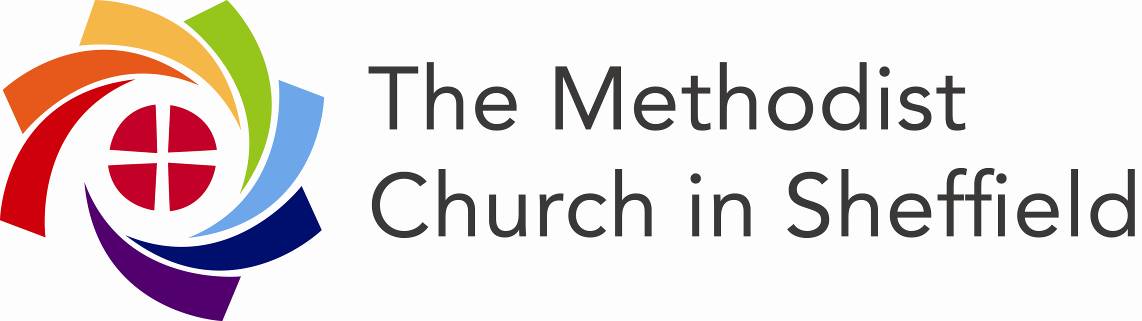 APPLICATION FOR LEARNING AND DEVELOPMENT GRANT SUPPORT FROM THE SHEFFIELD CIRCUITCriteria for ApplicationsThis funding is targeted at encouraging learning and development of church members, office holders, lay employees, ministers, and individuals belonging to connected groups within the Circuit, to enable them to be more effective in mission in their situation. All learning activity needs to support the objectives of the Circuit Mission Policy.Any ministerial applications need to demonstrate use of CDIM grants. Applicants are expected to make effective use of their own financial resources and make applications for any other available grants for the support and development of mission and ministry, e.g. church, District, external funders.As Learning and Development grants may be needed within a short timeframe, a small group from the Circuit Mission Vision Team will consider these grant applications whenever they are received. However, a grant will be not be given automatically, even if it matches the grant criteria, as the funds available for grants and the number of applications vary from year to year.In order to avoid tying up funds unnecessarily, grants which have not been taken up within one year of approval will normally lapse. Individuals are limited to one application in each Connexional year.A grant will be paid only upon production to the Circuit Administrator (Finance) of evidence that payment is due in respect of the expenditure for which the grant has been made.The applicant agrees that all grant funded learning outcomes may be shared across the Circuit, if required. Details of the ApplicantDetails of the Learning and Development ActivityLearning OutcomesPlease note:  All applications must be approved by the Mission Vision Team as well as by the relevant Church Council/Group Trustees. When completed the form should be sent to the Mission Resource Office via email to admin@sheffieldcircuit.org.uk or via mail to; The Furnival, 199 Verdon Street, Sheffield, S3 9QQ.I confirm that the above application has been approved by the Church Council/Group Trustees (where applicable) on …………………………………………. 		(Date)Signed:  …………………………………………………………..  	(Chair)Date:  …………………………………………….......................Church/Group (if applicable)NameAddressPost CodePhone NumberE-mail1.	Please give a brief description of the aims of the learning activiity for which you are applying for support.1.	Please give a brief description of the aims of the learning activiity for which you are applying for support.2.	Please attach any supporting documents that you feel would be helpful in describing the work and in supporting this application. 2.	Please attach any supporting documents that you feel would be helpful in describing the work and in supporting this application. 3.   Please could you indicate who you have consulted in considering this application3.   Please could you indicate who you have consulted in considering this application4.	What is the total cost of the learning activity?£5.	What is the amount of grant for which you are applying to the Circuit?£  6.	Please state amount of any other sources of funding either agreed or applied for£7.	When would you like the learning grant to be paid/first installment made?8.	Grants may be made for more than one year.  For how long is it desired that the grant should continue?Please could you outline the anticipated key learning outcomes from the learning activity.How would this funding contribute to improving the your personal development for mission and the work and mission of your Church/Group?